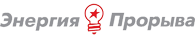 Программа «Энергия прорыва»Общероссийский конкурс реализованных инновационных проектов в области энергетики «Энергия прорыва» - молодежная программа Некоммерческого партнерства «Глобальная энергия», учрежденная в 2014 году и направленная на поддержку наиболее успешных инновационных проектов в энергетике.Как отметил президент Партнерства Игорь Лобовский, новый конкурс «Энергия Прорыва» - отличная возможность для молодых ученых и специалистов заявить о себе и рассказать о своих успешных, проверенных временем проектах. «Россия, как известно, богата талантливыми молодыми учеными и специалистами в области энергетики, а цель Партнерства и, в частности, конкурса «Энергия Прорыва» состоит именно в том, чтобы поддержать их и придать импульс для дальнейшего развития проектов», - подчеркнул Игорь Лобовский.Порядок проведения конкурса:Заявки на участие в конкурсе принимаются в режиме онлайн на интернет-сайте Партнерства в срок с 1 февраля по 1 апреля 2016 года.К рассмотрению на участие в Конкурсе принимаются направленные в адрес Партнерства Заявки  следующего направления (тематики): -  электроэнергетика;- разведка, добыча, транспортировка и переработка топливно-энергетических ресурсов: нефть, газ (попутный/природный), уголь;- возобновляемая энергетика: энергия ветра, солнца, приливная (волновая)- энергетика, геотермальная энергетика и др.;- биоэнергетика;- топливные элементы и водородная энергетика;- теплоэнергетика;- ядерная энергетика;- новые материалы: нанотехнологические (радиационно-стойкие, водородные,гетерогенные и др.); жаростойкие, композитные, углеродные материалы.В конкурсе имеют право принять участие молодые ученые, а также студенты, аспиранты профильных высших учебных и научных заведений Российской Федерации, молодые специалисты, работающие в профильных организациях, с целью развития энергетики. Возраст участника на момент подачи заявки не должен превышать 35 лет.ВознаграждениеПобедитель конкурса получает премию в размере 1 000 000 рублей. Примечательно, что данное вознаграждение не является грантом и может быть израсходовано победителем по его усмотрению.Победителем первого Общероссийского конкурса реализованных инновационных проектов в области энергетики «Энергия прорыва» стал молодой ученый из Санкт-Петербурга - научный сотрудник Физико-технического института им. А.Ф. Иоффе Дмитрий Малевский. За победу боролись талантливые инноваторы из 16 регионов России. Премию в размере одного миллиона рублей победитель получит за изобретение измерительных комплексов для тестирования современных солнечных батарей - передовую разработку, внедренную на предприятиях «Роскосмоса» и в целом ряде российских и зарубежных научных организаций.Подать заявку необходимо на сайте Премии в разделе НАШИ ПРОГРАММЫ/ ЭНЕРГИЯ ПРОРЫВАhttp://www.globalenergyprize.org/ru/our-projects/the-energy-of-breakthrough 